АДМИНИСТРАЦИЯ ГОРОДА КУЗНЕЦКА 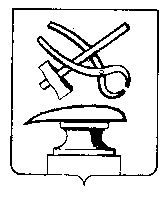 ПЕНЗЕНСКОЙ ОБЛАСТИПОСТАНОВЛЕНИЕот 03.09.2019 № 1268г.КузнецкО внесении изменений в постановление администрации города Кузнецка от 16.10.2013 № 2013 «Об аварийном резерве материально-технических ресурсов для предупреждения ситуаций, которые могут привести к нарушению функционирования систем жизнеобеспечения  населения, и ликвидации их последствий на объектах жилищно-коммунального хозяйства города Кузнецка Пензенской области»В целях оперативного предупреждения и устранения ситуаций на объектах жилищно-коммунального хозяйства  города Кузнецка Пензенской области, ведущих к нарушению функционирования систем жизнеобеспечения населения, руководствуясь ст. 28 Устава города Кузнецка Пензенской области,АДМИНИСТРАЦИЯ ГОРОДА КУЗНЕЦКА ПОСТАНОВЛЯЕТ:1. Внести в постановление администрации города Кузнецка от 16.10.2013 № 2013 «Об аварийном резерве материально-технических ресурсов для предупреждения ситуаций, которые могут привести к нарушению функционирования систем жизнеобеспечения  населения, и ликвидации их последствий на объектах жилищно-коммунального хозяйства города Кузнецка Пензенской области» следующее изменение:1.1. Приложение № 2 к постановлению дополнить пунктом 9 следующего содержания:«».2. Настоящее постановление подлежит официальному опубликованию.3. Контроль за выполнением настоящего постановления возложить на  первого заместителя главы администрации  города Кузнецка Трошина В.Е.Глава администрации города Кузнецка                                     С.А. Златогорский9Водогрейные котлы